MODULO DI ADESIONERESPONSABILITA’ PATRIMONIALE COLPA GRAVE DIPENDENTI AGENZIA DELLE DOGANEda inviare via e-mail al Broker - Consulenze@Conass.it -, unitamente alla copia del bonifico bancario.CONSULENZE ASSICURATIVE SRL – VIA CALATAFIMI, 16 – 35137 PADOVAC/C BANCARIO Cassa di Risparmio del Veneto – IT 11 H 06225 12101 0000000 3804Cognome e Nome                                                                                     Codice Fiscale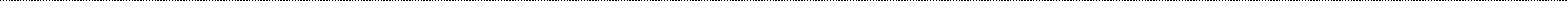 IndirizzoComune	CAP	Prov.Email                                                                          Cell.Massimale		Massimale		Massimale   					         Euro 1.000.000,00          Euro 2.500.000,00	        Euro 5.000.000,00Tecnici  		   Euro 170,00	   Euro 230,00               	 Euro 300,00Dirigente Amministrativo		   Euro 170,00	   Euro 230,00	 Euro 300,00Funzionario Amministrativo		   Euro 110,00	   Euro 155,00               	 Euro 230,00Chimico		   Euro 130,00	   Euro 170,00	 Euro 230,00Dipendente Amministrativo  		   Euro 60,00	   Euro 80,00               	 Euro 110,00Agente Doganale		   Euro 60,00	   Euro 80,00	 Euro 110,00Autista		   Euro 60,00	   Euro 80,00	 Euro 110,00La copertura assicurativa decorre ed ha effetto dalle ore 24,00 del 30° giorno del mese in cui si è compilato il presentemodulo “Mese di adesione” e si è provveduto a bonificare l’importo di premio ed ha scadenza anniversaria al 30 Giugno. MODULO DI ADESIONERESPONSABILITA’ PATRIMONIALE COLPA GRAVE DIPENDENTI AGENZIA DELLE DOGANEIn caso di risposta affermativa alle domande B) – C) e D) è necessario fornire i relativi dettagli e l’attivazione della copertura sarà soggetta a preventiva formale accettazione da parte degli Assicuratori.DICHIARAZIONE / DECLARATIONIl sottoscritto, in qualità di Proponente, dichiara quanto segue:che le affermazioni e le informazioni fornite corrispondono a verità e che nessuna informazione importante è stata sottaciuta, omessa o alterata e riconosce che la presente Proposta di Contratto ed ogni altra informazione fornita dal sottoscritto costituisce la base all’eventuale Contratto di Assicurazione.che, qualora le Parti addivengano alla sottoscrizione della polizza in oggetto, accetta che la Proposta medesima verrà presa come base per la stipula del contratto. In tale caso la proposta-questionario sarà allegata alla polizza divenendo parte integrante di essa.di aver ricevuto e preso visione dei documenti componenti il FASCICOLO INFORMATIVO come previsto dall’articolo 32 punto 2 del Regolamento No. 35 dell’ISVAP (ora IVASS)Mese di adesione% di premio annuo da corrispondere, arrotondato all'euro in eccesso + DirittiLuglio92%€ 10,00Agosto84%€ 10,00Settembre75%€ 10,00Ottobre67%€ 10,00Novembre59%€ 10,00Dicembre50%€ 10,00Dal 1 Gennaio al 29 Giugno50%€ 10,00AIl Proponente ha in corso o ha avuto negli ultimi 3 anni altri Contratti di assicurazione di questo tipoSI’  NO   BSono mai state rifiutate o non rinnovate coperture assicurative per questo rischioSI’  NO   CIl Proponente dichiara di essere a conoscenza di Richieste di risarcimento e/o Circostanze riferite agli ultimi 5 anniSI’  NO   DIl Proponente dichiara di essere a conoscenza di Eventi dannosi che potrebbero dar luogo a Richieste di risarcimento riferite agli ultimi 5 anniSI’   NO   